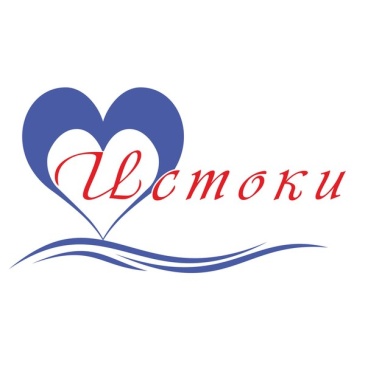 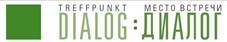                                                             Проект«Жить долго и активно: новыевозможности для жителей Петрозаводска,пострадавших  от   национал  - социализма»                                 МУ СО  Центр «Истоки»  Петрозаводск              Встреча с маломобильными  в наступившем году                   29 января 2016 г. в соответствии с планом проекта «Жить долго и активно: новые возможности  для жителей Петрозаводска, пострадавших  от  национал - социализма»   на базе МУ  СО  Центра «Истоки»  прошла очередная встреча  с маломобильными участниками проекта  из основной  целевой группы (жители блокадного Ленинграда, малолетние узники)..              Двенадцать  маломобильных  малолетних узников  и  жителей блокадного Ленинграда в сопровождении волонтеров приехали в учреждение на автобусе Центра.          Встреча прошла  в гостиной, обставленной  новой красивой мебелью  ( приобретена  при поддержке проекта), освещеннной   пламенем  камина.           Психолог Центра «Истоки»  Борисова И.И. провела занятие  - тренинг на тему  «История моего имени»,  во время которого ветераны смогли ближе познакомиться друг с другом, рассказать об истории своего имени, немного о себе. 	Общение продолжилось за чаепитием. Руководитель проекта специалист по социальной работе  МУ СО Центр «Истоки» Цымбал Т.М. поздравила малолетнюю узницу  Нелли Ивановну Морозову , активного геронтоволонтера с днем рождения.             Затем все  с большим удовольствием приняли участие в  оздоровительной  программе, во время которой  был показан комплекс упражнений для занятий в домашних условиях.          Руководитель проекта предложила помощь в оформлении домашнего архива  (фотографий, документов)  при участии  волонтеров. Эта программа « Пусть  поколения знают» была начата геронтоволонтерами в прошлом году. Участники  встречи приняли это предложение.  В ближайшее время  несколько волонтеров  посетях маломобильных на дому и  начнут эту работу.          Участникам предыдущей  встречи  (29 декабря) были вручены новогодние фотографии.   Организаторы мероприятия выслушали множество благодарных слов  от ветеранов: «Мы  каждый месяц с нетерпением ждем  поездки в «Истоки»..       Встречи проводятся регулярно с октября 2015 г. и стали уже привычными для маломобильных. Число участников постоянно  растет.        С хорошим настроением  ветераны в сопровождении волонтеров были  доставлены домой.      Мероприятие проведено в рамках  Благотворительной программы  «Место встречи: диалог» при поддержке   немецкого фонда «Память, ответственность и будущее» и CAF Россия.  НА фото - во время встречи в Центре «Истоки»Информацию подготовила  Цымбал Т.М, руководитель проектаСогласовано директором Центра «Истоки» Е.В. Росенстанд